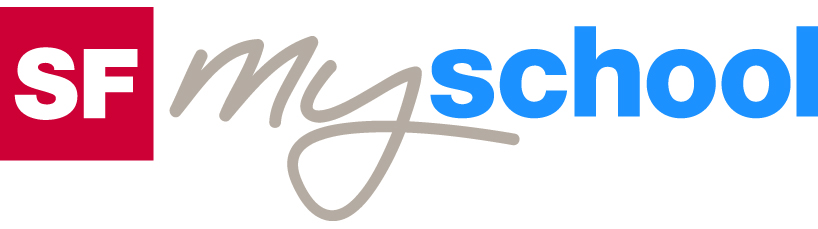 Lösungen zum
ArbeitsblattLösungen zum
Arbeitsblatt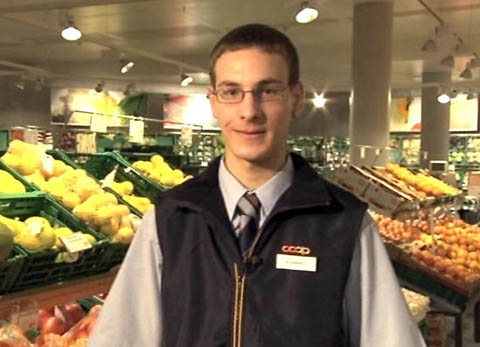 Das will ich werden:Detailhandelsfachmann EFZ Nahrungs- und GenussmittelDas will ich werden:Detailhandelsfachmann EFZ Nahrungs- und GenussmittelDas will ich werden:Detailhandelsfachmann EFZ Nahrungs- und GenussmittelDas will ich werden:Detailhandelsfachmann EFZ Nahrungs- und GenussmittelBerufsbilder aus der Schweiz (73)14:30 MinutenBerufsbilder aus der Schweiz (73)14:30 MinutenBerufsbilder aus der Schweiz (73)14:30 MinutenBerufsbilder aus der Schweiz (73)14:30 Minuten1. Wann beginnt für Nicolas Odermatt der Arbeitstag?Um 06:15 Uhr2. Aus den nicht verkauften Früchten und Gemüsen wird Biogas hergestellt. Ist dies eine rundum gute Lösung, oder siehst du einen Nachteil?Individuelle Antwort3. Aus welchem Kanton kommt der Käse, der von der Kundin gekauft wird?Aus dem Kanton Thurgau4. Warum, denkst du, ist die Marktforschung so wichtig für den Detailhandelsfachmann?Individuelle Antwort5. Was muss Nicolas bei der Bestellung der Brote beachten? Dass er nicht zu viel oder nicht zu wenig bestellt. Ausserdem beeinflusst das Wetter, der Wochentag oder ein Feiertag die Menge und die Nachfrage eines bestimmten Brotes. 6. Beurteile die Aufstiegsmöglichkeiten im Beruf. Was hältst du davon?Individuelle Antwort7. Wie lange schon pfeift Nicolas als Unihockey-Schiedsrichter?Seit einem Jahr8. Welchen Eishockeyverein bevorzugt Nicolas, und woher weisst du das?EV Zug. Es hängen zwei Fahnen an der Wand in seinem Zimmer. 9. Stell dir vor, du wärst einen Tag am Kundendienst von Coop beschäftigt. Welche Kunden könntest du antreffen? Welche Probleme und Anliegen bringen sie mit? Wie musst du darauf reagieren können?Individuelle Antwort10. Was gehört zu den sogenannten «allgemeinen Waren»? Nenne zwei Beispiele.Konserven wie Ketchup, Mais oder Gurken11. Was hat dich am Film überrascht oder beeindruckt?Individuelle Antwort